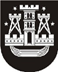 KLAIPĖDOS MIESTO SAVIVALDYBĖS TARYBASPRENDIMASDĖL TURTO PERDAVIMO VALDYTI, NAUDOTI IR DISPONUOTI PATIKĖJIMO TEISE KLAIPĖDOS MIESTO SAVIVALDYBĖS BIUDŽETINĖMS ĮSTAIGOMS 2017 m. spalio 19 d. Nr. T2-256KlaipėdaVadovaudamasi Lietuvos Respublikos vietos savivaldos įstatymo 16 straipsnio 2 dalies 26 punktu, Lietuvos Respublikos valstybės ir savivaldybių turto valdymo, naudojimo ir disponavimo juo įstatymo 12 straipsnio 2 dalimi ir Klaipėdos miesto savivaldybės turto perdavimo valdyti, naudoti ir disponuoti juo patikėjimo teise tvarkos aprašo, patvirtinto Klaipėdos miesto savivaldybės tarybos . lapkričio 24 d. sprendimu Nr. T2-378 „Dėl Klaipėdos miesto savivaldybės turto perdavimo valdyti, naudoti ir disponuoti juo patikėjimo teise tvarkos aprašo patvirtinimo“, 3.1 papunkčiu, Klaipėdos miesto savivaldybės taryba nusprendžia:1. Perduoti Klaipėdos miesto savivaldybei nuosavybės teise priklausantį ilgalaikį materialųjį turtą valdyti, naudoti ir disponuoti patikėjimo teise biudžetinei įstaigai Klaipėdos lopšeliui-darželiui „Puriena“: 1.1. negyvenamąsias patalpas – pastatą – vaikų darželį-lopšelį Naikupės g. 27, Klaipėdoje (pastato, kuriame yra patalpos, unikalus Nr. 2196-7002-5018, žymėjimas plane – 1C2p, bendras perduodamas plotas – 1 635,14 kv. metro, patalpų žymėjimo indeksai: nuo 1-1 iki 1-41, nuo 1-105 iki 1-136, įsigijimo vertė – 1 287 009,63 Eur);1.2. inžinerinį statinį – kiemo aikštelę Naikupės g. 27, Klaipėdoje (unikalus Nr. 4400-4666-2308, žymėjimas plane – k, bendras plotas – 4 498,00 kv. metrai, įsigijimo vertė – 494 760,00 Eur); 1.3. inžinerinius statinius – tris pavėsines Naikupės g. 27, Klaipėdoje (unikalus Nr. 4400-4666-2251, žymėjimas plane – p (30,00 kv. metrų), p1 (29,00 kv. metrai), p3 (12,00 kv. metrų), įsigijimo vertė – 31 654,00 Eur);1.4. inžinerinį statinį – tvorą Naikupės g. 27, Klaipėdoje (unikalus Nr. 4400-4666-2295, žymėjimas plane – t, bendras ilgis – 607,13 metro, įsigijimo vertė – 97 622,00 Eur).2. Perduoti Klaipėdos miesto savivaldybei nuosavybės teise priklausančias ir šiuo metu Klaipėdos moksleivių saviraiškos centro patikėjimo teise valdomas negyvenamąsias patalpas, esančias Smiltelės g. 22-1, Klaipėda (pastato, kuriame yra patalpos, unikalus Nr. 2197-9002-2017:0002, perduodamas plotas – 72,03 kv. metro, žymėjimo indeksai: ½ 4-1 (1,81 kv. m), ½ 4-2 (5,41 kv. m), ½ 4-3 (0,62 kv. m), ½ 4-5 (4,69 kv. m), ½ 4-6 (0,59 kv. m), ½ 4-9 (2,34 kv. m), ½ 4-23 (5,41 kv. m), ½ 4-24 (45,76 kv. m), ½ 1-24 (3,89 kv. m) ir ½ 1-183 (1,51 kv. m), įsigijimo vertė – 17 152,03 Eur, likutinė vertė 2017-10-31 – 12 893,53 Eur), Klaipėdos Litorinos mokyklai.3. Perduoti Klaipėdos miesto savivaldybei nuosavybės teise priklausantį ir Klaipėdos miesto savivaldybės administracijos patikėjimo teise valdomą ilgalaikį turtą (bendra įsigijimo vertė – 38 260,20 Eur) ir trumpalaikį turtą (bendra įsigijimo vertė – 1 452,00 Eur) valdyti, naudoti ir disponuoti patikėjimo teise biudžetinei įstaigai Klaipėdos miesto visuomenės sveikatos biurui (priedas).4. Skelbti šį sprendimą Klaipėdos miesto savivaldybės interneto svetainėje. Savivaldybės merasVytautas Grubliauskas